قيمة السلامة في مجموعة توتال "Total"تمثل هذه الوثيقة دليلاً لمدير الجلسة. يمكنك اتباع ما جاء فيها، حيث إنها تحتوي على جميع العناصر التي تنشط مثل هذه الوحدة، ونذكر منها:التعليمات الخاصة بالتمارين، الإشارات إلى ملف Powerpoint المرافق له و/أو الموارد المختلفة، مثل الأفلام وبرامج التعلم الإلكتروني… الأسئلة التي سيتم طرحها على المشاركين، تمارين سيتم تنفيذها حسب الاقتضاء.تقدير المدة الزمنية: 50 دقيقةالأساليب التعليمية: تقديم المشاركين بشكل شخصي.المتطلبات: المناهج الدراسية الأساسية العامة 1.1نقاط جديرة بالاهتمام من أجل الإعداد للدورة:قبل البدء في هذه الوحدة، ننصحك بالتأكيد على النقاط التالية:توافر الفيديو الخاص بمقابلة مسؤول موقع إلجين Elgin الذي تم إعداده للعرض.توافر الفيديو الخاص بـ إيف-لوي داريكارير، والذي تم إعداده للعرض.الترحيب بالمشاركين: مرحبًا بكم في هذه الوحدة. في البداية، دعونا نبحث معًا في أهداف هذه الوحدة وكيفية سيرها.اعرض الشريحة رقم 2.تأكد أن المحتوى واضح للجميع.قُم بالإجابة عن الأسئلة المحتملة.الدورة الأولى: هدف الدورة: إمكانية قيام المشاركين بالتحديد، خلال ممارساتهم اليومية وداخل البيئة الخاصة بهم، بالعناصر (الموروثات أو القرارات، والعادات، وطرق العمل) التي تجسد / تعكس قيمة السلامة لدى مجموعة توتال "Total".وفي مقطع فيديو باتريك بويانيه الذي شاهدناه منذ وقت قليل، يُسلط باتريك الضوء على قيمة السلامة. بمَ يذكرك ذلك من حيث الإجراءات؟ ما الفرق بين القيمة والأولوية؟جميع الحاضريناشكر المتداخل الأول عن مداخلته.إذا لم يجد السؤال الثاني إجابة لدى المشاركين، فقُم مباشرة بالانتقال إلى الشريحة التالية لإعطاء الإجابة.10 دقائق				00:10حسنا، أقترح عليك أن نرى معًا ماذا تعني القيمة، بالمعنى العام للكلمة، وخاصة الفرق بينها وبين الأولوية.اعرض الشريحة رقم 3.بعد عرض هذه الشريحة، ومن أجل فهم أفضل للقيمة، اطلب من المشاركين الإجابة عن سؤالين حول الشريحة التالية.(أمثلة للقيمة: الولاء، والحرية، واحترام الآخرين، والعدالة، إلخ...).5 دقائق				00:15اعرض الشريحة رقم 4، ثم اترك المشاركين يدونون إجاباتهم خلال 5 دقائق.ثم قُم بعمل مائدة مستديرة بشأن القيم والإجراءات التي تؤدي إلى بعضها البعض.وفي نهاية المائدة المستديرة، قُم بتجميع القيم المختلفة لكل شخص في مجموعات، مع التأكيد على تلك المتعلقة بسلامة الأفراد المحيطين ورفاهيتهم. يتمثل الهدف في أن يكون الجميع قد أدركوا أن قيمة السلامة موجودة بالفعل، وخاصة في محيط الأسرة.10 دقائق				00:25الدورة الثانية: هدف الدورة: فهم كيف أن السلامة في مجموعة توتال "Total" تمثل قيمة في حد ذاتها، وليست مجرد أولوية (لا يمكننا تغيير قيمة، في حين أننا يمكننا تغيير الأولويات).والآن، سنشاهد معًا فيديو المقابلة الخاصة بمدير موقع منصة إنتاج مجموعة توتال "Total" في بحر الشمال. وقع حادث على هذه المنصة، فقد حدث تسرب كبير للغاز في أحد الآبار، مما عرض 239 شخصًا للخطر. وقام رئيس الموقع بتنفيذ ما تعلمه في التدريب حول حالات الطوارئ، وها هو ما يقوله عن هذه اللحظة التي لا تُنسى.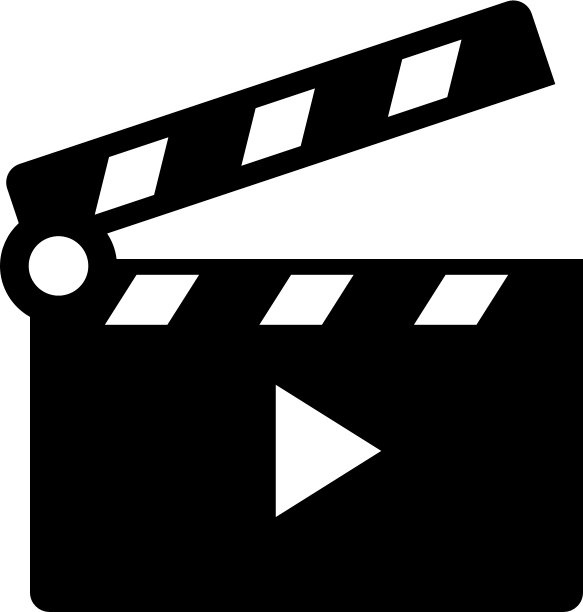 اعرض فيديو TOTAL - William Andrew Cardno, 31 mars_VOSTFR (3دقائق و50 ثانية)وبعد ذلك، وفي نفس الموضوع، لنرَ ما قاله إيف-لوي داريكارير، الذي كان في ذلك الحين يعمل مديرًا للتنقيب والإنتاج.اعرض الفيديو VF_Elgin_YLD.mp4 (30 ثانية)ثم اسأل: ماذا فهمتم من كلام مدير موقع إلجين Elgin فيما يتعلق بقيمة السلامة؟إلى أي مدى يُظهر خطاب إيف-لوي داريكارير ترسيخ قيمة السلامة لدى توتال "Total"؟اترك الجميع يجيبون، ثم قُم بفتح مناقشات حول قيمة السلامة، إذا لزم الأمر. ثم قُم بربط ذلك بالشريحة التالية (الشريحة رقم 7: قيمة السلامة)					20 دقيقة					00:45منذ يناير 2016، تم رفع السلامة إلى مرتبة أعلى في القيمة. يُعد هذا تغييرًا مهمًا: فهذا الموضوع يرتقي إلى المستوى الأخلاقي والثقافي للشركة.وبفضل هذه القيمة، تُريد مجموعة توتال "Total" أن تصبح الاسم الأول  من حيث تطبيق السلامة في مجال الطاقة (بالمقارنة مع المنافسين). تسعى مجموعة توتال "Total" كي تصبح رائدة الطاقة المسؤولة.قُم بالتركيز على ما يلي: لا يمكن ترسيخ القيمة في الأنشطة إذا كنت لا تشارك هذه القيمة. وخلافًا لذلك، فأنت تقرر عدم العمل في مجموعة توتال "Total".وللمساعدة في ترسيخ هذه القيمة، تقوم المجموعة بتوفير أدوات، سوف نراها أيضا بالتفصيل خلال مدة هذا التدريب.اعرض الشريحة رقم 8.لا تعد الدخول كثيرًا في الشرح بالتفصيل، وركِّز على حقيقة أنه في نهاية برنامجهم التدريبي، سوف يعرفون جيدًا كل هذه الأدوات.يمكنك إضافة ما يلي إلى هذه القائمة:- الدورات التدريبية الخاصة بالموضوعات المختلفة ذات الصلة بمخاطر المهن المستقبلية لديك،- الاجتماعات / عمليات تنشيط الفريق وتحفيزهم حول موضوعات الصحة والسلامة والأمن والمجتمع والبيئة "H3SE"،- تحليل المخاطر مما يسمح بتحديد التدابير اللازمة لحمايتك من المخاطر ذات الصلة بنشاطك،- …					5 دقائق					00:50بعد الانتهاء من دراسة المناهج الدراسية الأساسية العامة، سيتم الرجوع إلى قيمة السلامة، بعد إلقاء نظرة شاملة على كل ما تقوم مجموعة توتال "Total" بتنفيذه من أجل ترسيخ هذه القيمة؛ وهذا ما سنناقشه خلال هذ المدة الزمنية.تذكير بأهداف هذه الوحدة:في نهاية هذه الدورة، سوف يكون المشاركون قد تمكنوا مما يلي:فهم كيف أن السلامة في مجموعة توتال "Total" تمثل قيمة في حد ذاتها، وليست مجرد أولوية (لا يمكننا تغيير قيمة، في حين أننا يمكننا تغيير الأولويات).إمكانية التحديد، خلال ممارساتهم اليومية وداخل البيئة الخاصة بهم، للعناصر (الموروثات أو القرارات، والعادات، وطرق العمل) التي تجسد / تعكس قيمة السلامة لدى مجموعة توتال "Total".